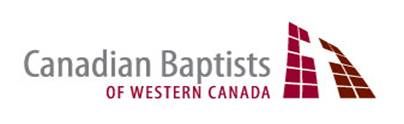            Ministry Information Profile** If you are answering these questions on your computer or as a web document, please save your changes often so you don’t lose any work. Submit the completed form to pastoralsettlement@cbwc.ca .
last name      	Given names 	        			current mailing address 	Suite	     	Street	     	City	     		Province      		Postal Code      phone:  Residence             	  Office      		Cell      EMAIL 	     			WEBPAGE      DATE OF FORM COMPLETION      THIS IS AN UPDATE; I AM NOT CURRENTLY LOOKING FOR A NEW POSITION DATE OF AVAILABILITY IF CANDIDATING       	
Please advise pastoralsettlement@cbwc.ca whenever any of the above information changes.I hereby certify that the following statements accurately represent who I am, my education, my ministry experience, and my beliefs.By submitting this MIP form by electronic means to Canadian Baptists of Western Canada, I Understand and agree that the information herein can be provided confidentially to the CBWC Ministerial Credentials Committee (MCC), Carey Theological College, active Search Committees in CBWC congregations, or other CBWC committees and staff. Give permission for the above to contact the references listed in this document.Am aware that I may be asked to undertake a Personal Assessment Inventory (i.e. Emotional Intelligence, Birkman), approved by the CBWC Settlement Coordinator, before this document will be distributed to a congregation or ministry.Will adhere to the CBWC Ministerial Protocol Manual (MPM) which is adopted by the CBWC churches in assembly. DATE:      			NAME       Please feel free to contact the Pastoral Settlement Office (1.800.474.6018) or your Regional Office if you have any questions about this process or document.Biographical InformationDATE OF BIRTH 	month       	day            year      ARE YOU LEGALLY ENTITLED TO WORK IN CANADA?      NAME OF SPOUSE      OCCUPATION OF SPOUSE	      FIRST NAMES AND YEAR OF BIRTH OF CHILDREN	PRESENT CHURCH MEMBERSHIP	
             Church Name      	Street Address      	City      		Postal Code      	   	Phone Number      PREFERRED TITLE  (Choose one of the following) Mr.  Mrs.  Miss   Ms.  Pastor  Chaplain  Rev.  Dr.  Rev. Dr. PERSONAL MATTERS: We advise that search committees be made aware of issues in your personal history that may be of importance in their decision making. Information revealed by other means will not work in your favour. Please name and describe, for example, such matters as - substance abuse, spiritual formation challenges, marital history etc.      Ministry FoundationsINTRODUCE YOURSELF – Include an outline of your journey as a follower of Christ - 200 words.      STATEMENT OF CORE THEOLOGICAL BELIEFS –  200 words      WHAT ARE THREE CORE VALUES THAT DEFINE YOUR MINISTRY? – 200 words      BAPTIST IDENTITY – What is your denominational background, understanding of Baptist distinctives and your awareness of particular strengths the CBWC brings to God’s work?  What is your willingness to participate in denominational life?  – 200 words.      Educational backgroundACADEMIC INSTITUTIONS: List all post-secondary education including institutes, colleges, universities, and graduate institutions. If degrees and/or diplomas have been granted please send copies of transcripts and diplomas to the Pastoral Settlement Coordinator.2.   SUPPLEMENTAL COURSEWORK IMPACTING YOUR MINISTRY      3.   GOALS FOR CONTINUING EDUCATION      Ministry and Work ExperienceMINISTRY CLASSIFICATIONMINISTRY EXPERIENCE: List ministry experience in churches (indicate ‘P’ for paid, ‘I’ for intern, and ‘V’ for volunteer), giving ministry positions and terms of service.  If part-time, please indicate (PT). List congregation attendance where you have been a Solo/Senior/Lead Pastor.EMPLOYMENT HISTORY (secular employment) How has your secular employment helped prepare or influence your ministry?           Provide a statement regarding your exit from your current or last ministry placement.       Personal EvaluationMINISTRY INTEREST: Please check the ministry positions that best capture your interest and gifts.	 Senior/Lead Pastor           	 Visitation	 Solo Pastor	 Discipleship/Spiritual Formation	 Associate Pastor	 Chaplain	 Children & Family	 Church Planting	 Youth 	 Other:      	 Worship and MusicRELATIVE STRENGTHS: Rank your giftedness and/or skill in the following areas. Enter 1 for the areas of your strongest gifting, 2 for those in which you are somewhat competent, and 3 for the remaining areas.  Convictions, Interests & InsightsThe following questions are designed to reveal your unique approach to ministry. (Please limit answers to 3-5 sentences.)What 2 or 3 theological truths are regularly demonstrated in your ministry?      What ideas currently challenge your thinking?      What books or authors influence your ministry or personal passions? What issues in the global Church cause you concern?       Identify issues in your community that cause you the greatest concern. What is your approach to addressing these issues?      Share how God uses your primary gifts in building His kingdom. What gives you joy in ministry?      How do you invite others to assist in the weaker aspects of your gifting?       Describe the quality of your experience in serving with a team of pastors. What role do you play on a team? 
What is your personal leadership style?       Are there specialized ministry experiences for which you possess special gifts or skills? Please identify and indicate the length of service.      List organizational involvement and denominational participation.      What personal achievements have brought you the greatest satisfaction?      How does your spouse participate in or support your call to ministry (if applicable)?      What is your practice of self-care and healthy family life?      What volunteer activities add to your experience?       Special ConsiderationsWHAT REQUIREMENTS AND/OR LIMITATIONS HAVE YOU PLACED ON YOUR NEXT STEP IN MINISTRY?Preferred location 	     Congregation or ministry type: urban, sub-urban, rural, multi-staff, etc.         Specific congregations 	     Remuneration      Other         ReferencesPlease give the full name, telephone number and email address of each referee.	Christian friend (not a relative)	Name	     				Phone	     	Email 	     	Pastoral or ministerial associates		Name 	     				Role   	     				Phone	     		Email 	     				Name	     				Role	     					Phone	      		Email 	     	Denominational leader		Name	     				Phone	     	Email 	     	Professor, if you are a student		Name	     				School	     				Phone	     		Email 	     If possible, please list 1 or 2 personal contacts within the CBWC. Indicate the ministry context in which they have seen you work.When you have completed this profile, send it directly by email attachment to the Canadian Baptists of Western Canada Pastoral Settlement Coordinator, at pastoralsettlement@cbwc.ca, making sure to include any enclosure you feel will be helpful. If you have questions please call 800.474.6018 or 780.462.2176.MIP Appendix      You are almost finished the Ministry Information Profile. The following should just take a few quick minutes to complete. Please check the answer(s) that best describe you.  Attach explanatory note if necessary.EDUCATIONAL INSTITUTIONDATES ATTENDEDCERTIFICATE OR DEGREE  AWARDED OR ANTICIPATEDI am ordained      Not applicable By CBWC Congregation:     Name:       Date:      By Another Denomination:    Name:      Congregation:      Date:     My prior ordination has been recognised by CBWC:   Date:      I have a CBWC credential other than ordination   Not applicable  CBWC Credential Name: Candidate for Ministry Training   Licensed Minister   Mandated Youth Minister  Mandated Children & Family Minister   Mandated for Ministry  Licensed Minister of Music Endorsed for Specialized Ministry  Retired Minister   Affiliate Minister  Sponsoring CBWC Congregation       My credentials have been previously suspended   Yes    No                             Restored    Comments         MINISTRY LOCATIONPOSITIONSIZEDATESP or I or VEMPLOYERPOSITIONDATESAdministrationCounsellingEvangelismWorship and MusicChurch PlantingDisciplingPreaching     Visitation & Pastoral CareCommunity InvolvementEquippingTeachingOther          PERSONAL PERSONALSpiritual FormationSpiritual Formation Spend time in the Word and prayer almost every day Have a meaningful devotional life Primarily nourished through my preparation for teaching and preaching Participate in a Spiritual Friendship group or have a Spiritual Director
HospitalityHospitality My home is where I am restored through privacy Occasionally have company Regularly have people in my home My home is a place where people drop by uninvitedMarriageMarriage Have conflicts that we are dealing with A good marriage that can be strained by the pressure of ministry A healthy marriage with occasional stresses A strong marriage that we allow others to see with its strengths and weaknesses Does not applyMentorshipMentorship Have been mentored as a pastor Am willing to be a mentor
 Come alongside specific individuals
 Disciple new Christians one on one Have been mentored as a pastor Am willing to be a mentor
 Come alongside specific individuals
 Disciple new Christians one on onePersonal FinancesPersonal Finances Have finances in control and able now to save for future needs Have no debts beyond a mortgage Repaying a student loan Vacation UseVacation Use Use vacation time for outside ministry Use vacation time for ministry planning Use vacation time for rest and relaxation Balance rest, recreation, and ministry planning while on vacationLEADERSHIPLEADERSHIPLEADERSHIPMultiple StaffMultiple Staff I have experience on a multiple staff ministry team I have no experience in multiple staff ministry I have experience leading a multiple staff ministry I believe in staffing for church ministry growth Leadership StyleLeadership Style Define tasks and provide specific instructions as to how these are to be carried out Include others in defining goals and tasks, solicit suggestions, but closely supervise tasks  Act as a facilitator, share in decision making, encourage and support individuals in the process The senior board is responsible for setting goals, defining tasks, and the necessary results Preferred Board StructurePreferred Board Structure One senior board, complimented by task groups as needed Separate elders’ and deacons’ boards Lead pastor is voting member of senior board  Paid staff members do not have voting privileges Lead pastor is chair or co-chair of senior board Associate ministry staff members regularly attend senior board meetingsMINISTRYMINISTRYMINISTRYCounselling Prefer to provide general counsel through my teaching and preaching Refer to a qualified tian counsellor in most situations Am comfortable doing most of the counselling but refer extreme cases Consider counselling a low priority of interest and/or giftedness Prefer to provide general counsel through my teaching and preaching Refer to a qualified tian counsellor in most situations Am comfortable doing most of the counselling but refer extreme cases Consider counselling a low priority of interest and/or giftednessEvangelism/ Outreach
 Pulpit ministry is the primary means of evangelism Every member must be equipped for lifestyle evangelism Intentionally practice integral missions in my life and ministry
 Promote Canadian Baptist home and international missions Promote non-denominational missions Promote mission priorities of the local church
 Pulpit ministry is the primary means of evangelism Every member must be equipped for lifestyle evangelism Intentionally practice integral missions in my life and ministry
 Promote Canadian Baptist home and international missions Promote non-denominational missions Promote mission priorities of the local churchPreaching Preach series based on books of the Bible or lengthy passages Preach some topical themes as well as work through passages systematically Preach verse by verse Value the passage outline provided by a Lectionary Mainly use themes from Scripture to address revealed needs Preach series based on books of the Bible or lengthy passages Preach some topical themes as well as work through passages systematically Preach verse by verse Value the passage outline provided by a Lectionary Mainly use themes from Scripture to address revealed needsWorship Style Traditional choir and hymn use
 Separate services with separate style
 Blended worship with worship teams, PowerPoint Encourage use of responsive readings, drama etc. Traditional choir and hymn use
 Separate services with separate style
 Blended worship with worship teams, PowerPoint Encourage use of responsive readings, drama etc.Discipleship Occurs through small group ministry
 Occurs through Sunday School
 Is responsibility of other staff members Have a plan to disciple others & train disciple makers Occurs through small group ministry
 Occurs through Sunday School
 Is responsibility of other staff members Have a plan to disciple others & train disciple makersTime Management Operate on a flexible schedule, focusing on the week at hand Need identified time for study without interruption Work on the basis of a written long-term plan Record and analyze use of time Operate on a flexible schedule, focusing on the week at hand Need identified time for study without interruption Work on the basis of a written long-term plan Record and analyze use of timeBible Used Comfortable only with one translation        Comfortable with other translations but generally use       Expect congregation to follow passage during sermon Have Bible passage displayed through PowerPoint Comfortable only with one translation        Comfortable with other translations but generally use       Expect congregation to follow passage during sermon Have Bible passage displayed through PowerPointVisitation Employ a systematic strategy for visiting church families in a specific period of time Prioritize visiting the sick and shut-ins Prioritize visitors and potential contacts It is a ministry of the congregation Employ a systematic strategy for visiting church families in a specific period of time Prioritize visiting the sick and shut-ins Prioritize visitors and potential contacts It is a ministry of the congregationChild, Family, and Youth Ministry Prioritize small group activity for all ages Worship services must be intergenerational   Committed to children, family, and youth ministries and actively promote them tian Education is the responsibility of other staff members or key leaders Prioritize small group activity for all ages Worship services must be intergenerational   Committed to children, family, and youth ministries and actively promote them tian Education is the responsibility of other staff members or key leadersDenominational Statement I have read and am familiar with the CBWC Ministerial Protocol Manual (MPM) I have read and am familiar with the CBWC Ministerial Protocol Manual (MPM)